St Gemma’s Hospice is an equal opportunities employer and endeavours to recruit the best person for each vacancy regardless of gender, race, religion or belief, age, sexual orientation, disability or any other factor irrelevant to the ability to do the job.  Employees are required to follow the Personnel policies and procedures supporting recruitment and selection.  Employee Specification – Healthcare Assistant Band 2 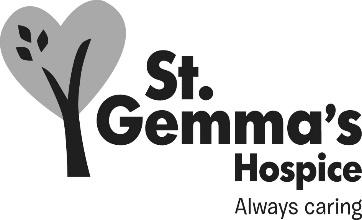 AttributesEssentialDesirableHow identifiedInterview = IApplication form = AExperienceExperience of working in a healthcare settingAExperience of working in palliative care or long term conditionsA / IKnowledgeHave an awareness of what palliative care is A / IHave level of knowledge of basic holistic care A / IQualifications/TrainingEnglish and Maths to GCSE level or equivalentALevel 2 Health and Social Care NVQ or equivalent ASkills/AbilitiesAbility to work as a member of a teamA / IWilling to learn new skills and widen experienceIEnthusiastic and keen to develop roleIGood written and verbal communication and effective interpersonal skillsA / ITime management skillsIBasic information technology skillsIPersonal AttributesAble to use initiative but also work within own competencies IFlexible approach, motivated and committed ICaring mannerIDemonstrates an understanding of diversityIDemonstrates behaviors in line with St Gemma’s Hospice values and behaviors I